THEME / TECHNICAL SHEET:15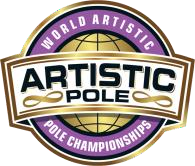 ARTISTIC THEME / TECHNICAL SHEETARTISTIC THEME / TECHNICAL SHEETARTISTIC THEME / TECHNICAL SHEETPerformer(s):Performer(s):Date:Country/Region:Country/Region:Federation:Division:Division:Category:THEME: Please give a brief overview of your performance themeTHEME: Please give a brief overview of your performance themeTHEME: Please give a brief overview of your performance themePROPS (other than human props):Please give full details including prop size, time to install and remove, assistance required, storage needsPROPS (other than human props):Please give full details including prop size, time to install and remove, assistance required, storage needsPROPS (other than human props):Please give full details including prop size, time to install and remove, assistance required, storage needsHUMAN PROPS: Please give full details how it adds to your story and how many people will be used as human propsHUMAN PROPS: Please give full details how it adds to your story and how many people will be used as human propsHUMAN PROPS: Please give full details how it adds to your story and how many people will be used as human propsIf you are removing costume please explain how and whyIf you are removing costume please explain how and whyIf you are removing costume please explain how and whyPlease confirm the configuration of your poles (spinning or static)Please confirm the configuration of your poles (spinning or static)Please confirm the configuration of your poles (spinning or static)By ticking the boxes I/we confirm that:By ticking the boxes I/we confirm that my/our performance:By ticking the boxes I/we confirm that my/our performance:I/we added photo(s) of my / our costumeI/we added photo(s) of propsI/we added musicdoes not contain any nuditydoes not contain weapons or the simulation of weaponsdoes not contain anything sexist, racist or homophobicdoes not contain any violence or religious connotationis suitable for family viewingdoes not contain any nuditydoes not contain weapons or the simulation of weaponsdoes not contain anything sexist, racist or homophobicdoes not contain any violence or religious connotationis suitable for family viewingPerformers’ signature :Coaches signature :Coaches signature :